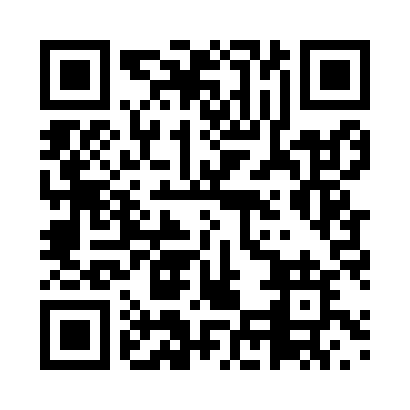 Prayer times for Basu, CameroonWed 1 May 2024 - Fri 31 May 2024High Latitude Method: NonePrayer Calculation Method: Muslim World LeagueAsar Calculation Method: ShafiPrayer times provided by https://www.salahtimes.comDateDayFajrSunriseDhuhrAsrMaghribIsha1Wed4:596:1112:203:386:307:382Thu4:596:1112:203:396:307:383Fri4:586:1112:203:396:307:384Sat4:586:1012:203:396:307:385Sun4:586:1012:203:406:307:386Mon4:576:1012:203:406:307:387Tue4:576:1012:203:406:307:388Wed4:576:1012:203:416:307:399Thu4:576:0912:203:416:307:3910Fri4:566:0912:203:416:307:3911Sat4:566:0912:203:416:307:3912Sun4:566:0912:203:426:307:3913Mon4:566:0912:203:426:317:4014Tue4:556:0912:203:426:317:4015Wed4:556:0912:203:426:317:4016Thu4:556:0912:203:436:317:4017Fri4:556:0912:203:436:317:4118Sat4:556:0912:203:436:317:4119Sun4:546:0812:203:446:317:4120Mon4:546:0812:203:446:317:4121Tue4:546:0812:203:446:327:4222Wed4:546:0812:203:446:327:4223Thu4:546:0812:203:456:327:4224Fri4:546:0812:203:456:327:4225Sat4:546:0812:203:456:327:4326Sun4:546:0812:203:466:337:4327Mon4:546:0812:213:466:337:4328Tue4:546:0912:213:466:337:4329Wed4:546:0912:213:466:337:4430Thu4:546:0912:213:476:337:4431Fri4:546:0912:213:476:347:44